Notes:(1)		TSAG Rapporteur Group, or TSAG Plenary(2)		I: information; A: action; C: commentLS/i		Incoming Liaison StatementLS/i/r	Incoming Reply Liaison StatementLS/o	Outgoing Liaison StatementLS/o/r	Outgoing reply Liaison StatementSee also: Liaison Statements - Incoming - Outgoing__________________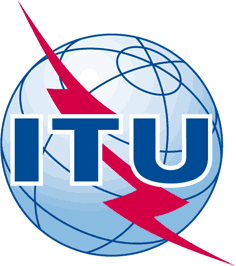 INTERNATIONAL TELECOMMUNICATION UNIONTELECOMMUNICATION
STANDARDIZATION SECTORSTUDY PERIOD 2017-2020INTERNATIONAL TELECOMMUNICATION UNIONTELECOMMUNICATION
STANDARDIZATION SECTORSTUDY PERIOD 2017-2020INTERNATIONAL TELECOMMUNICATION UNIONTELECOMMUNICATION
STANDARDIZATION SECTORSTUDY PERIOD 2017-2020TSAG-TD170TSAG-TD170INTERNATIONAL TELECOMMUNICATION UNIONTELECOMMUNICATION
STANDARDIZATION SECTORSTUDY PERIOD 2017-2020INTERNATIONAL TELECOMMUNICATION UNIONTELECOMMUNICATION
STANDARDIZATION SECTORSTUDY PERIOD 2017-2020INTERNATIONAL TELECOMMUNICATION UNIONTELECOMMUNICATION
STANDARDIZATION SECTORSTUDY PERIOD 2017-2020TSAGTSAGINTERNATIONAL TELECOMMUNICATION UNIONTELECOMMUNICATION
STANDARDIZATION SECTORSTUDY PERIOD 2017-2020INTERNATIONAL TELECOMMUNICATION UNIONTELECOMMUNICATION
STANDARDIZATION SECTORSTUDY PERIOD 2017-2020INTERNATIONAL TELECOMMUNICATION UNIONTELECOMMUNICATION
STANDARDIZATION SECTORSTUDY PERIOD 2017-2020Original: EnglishOriginal: EnglishQuestion(s):Question(s):Question(s):N/AGeneva, 26 February – 2 March 2018Geneva, 26 February – 2 March 2018TDTDTDTDTDTDSource:Source:Source:TSBTSBTSBTitle:Title:Title:List of incoming and outgoing liaison statementsList of incoming and outgoing liaison statementsList of incoming and outgoing liaison statementsPurpose:Purpose:Purpose:InformationInformationInformationContact:Contact:TSBTSBTSBTel:	+41 22 730 5866
Fax:	+41 22 730 5853
E-mail:	martin.euchner@itu.intKeywords:Abstract:Incoming liaisonsIncoming liaisonsIncoming liaisonsIncoming liaisonsOutgoing liaisonsOutgoing liaisonsOutgoing liaisonsOutgoing liaisonsTD No.SourceFor
I, C
or
A(2)TitleRG/PLEN(1)ToFor
I
or
A(2)Title or subjectTSAG – LS No.(TD No.)259ITU-T SG15A
Deadline: 31 August 2018LS on the new version of the Home Network Transport (HNT) Standards Overview and Work Plan [from ITU-T SG15]RG-WP258ITU-T SG15ILS on ITU inter-Sector coordination on lead SG activities [from ITU-T SG15]RG-SCRG-WP257ITU-T SG15C
Deadline: 1 October 2018LS on OTNT Standardization Work Plan [from ITU-T SG15]RG-WP256ITU-T SG15ALS on the new version of the Access Network Transport (ANT) Standards Overview and Work PlanRG-WP255ITU-T SG15A
Deadline: 25 September 2018 LS on ITU Copyright Authorization Practices [from ITU-T SG15]PLEN254ITU-T SG15A
Deadline: 1 October 2018LS on Request to delete Q3/15 and update Q12/15 [from ITU-T SG15]RG-WP253ITU-T SG15ALS on Report on Electronic Working Methods [from ITU-T SG15]RG-WM250ITU-T SG9ILS on the terms and definitions database [from ITU-T SG9]PLEN249ITU-T SG9ILS/r on request for background information on the implementation of the 2012 International Telecommunication Regulations (reply to TSAG-LS8) [from ITU-T SG9PLEN248ITU-T SG9ADeadline: 1 October 2018LS on the merge of Q1/9 with Q3/9 and related amendment of Q1/9 ToR [from ITU-T SG9]RG-WP247ITU-T FG ML5GILS on the results of the 1st meeting of the ITU-T Focus Group on Machine Learning for Future Networks including 5G (FG ML5G) [from FG ML5G]PLEN239ITU-T SG20ILS on Collaboration process between ITU-T SG20 and oneM2M [from ITU-T SG20]RG-SC238ITU-T SG17ILS on Study Group 17 report on SG17 as the lead study group on languages and description techniques [from ITU-T SG17]RG-WP237ITU-T SG17ILS on Study Group 17 report on SG17 as the lead study group on identity management (IdM) [from ITU-T SG17]RG-WP236ITU-T SG17ILS on Study Group 17 report on SG17 as the lead study group on security [from ITU-T SG17]RG-WP235ITU-T SG17C
Deadline: 15 March 2018LS on Report on WTSA16 Resolution 94 [from ITU-T SG17]RG-WP234ITU-T SG13 Management teamILS on WTSA16 Resolution 94: Report on related activities (to TSAG) [from ITU-T SG13 Management team]RG-WP233ITU-T SG3ILS/r on request for background information on the implementation of the 2012 International Telecommunication Regulations (reply to TSAG-LS008) [from ITU-T SG3]PLEN232ITU-T SG13ILS on SG13 report on IMT-2020/5G study progress (to TSAG) [from ITU-T SG13]RG-WP231ITU-T SG2ILS/r on dormant work items (reply to TSAG-LS6) [from ITU-T SG2]RG-WP230ITU-T SG2ILS on Telecommunication Management and OAM Project Plan [from ITU-T SG2]RG-WP229ITU-T SG2ILS/r on open Source (reply to TSAG-LS4) [from ITU-T SG2]RG-SC228ITU-T SG2ILS/r on ITU inter-Sector coordination (reply to TSAG-LS1) [from ITU-T SG2]RG-SC227ITU-T SG2ILS/r on the IAB Statement on IPv6 (reply to TSAG-LS3) [from ITU-T SG2]RG-SC226ITU-T SG2ILS on Lead Study Group Activities [from ITU-T SG2]RG-WP225ITU-T SG5ALS on ITU-T Recommendations relevant information for users [from ITU-T SG5]RG-WM224ITU-T SG5ALS/r on request for background information on the implementation of the 2012 International Telecommunication Regulations (reply to TSAG - LS 8) [from ITU-T SG5]PLEN223ITU-T SG5A
Deadline: February 2018LS on enabling web-based tool on online collaboration [from ITU-T SG5]RG-WM222ITU-T SG11ILS/r on current status of the draft Recommendation ITU-T Q.3961 (reply to SG12-LS35) [from ITU-T SG11]RG-WP221ITU-T SG11ILS/r on stale work items and SG Reports on lead study group activities (reply to TSAG-LS006) [from ITU-T SG11]RG-WP220ITU-T SG11ILS/r on Open Source (reply to TSAG-LS004) [from ITU-T SG11]RG-SC219ITU-T SG5ALS on Enhancing ITU-T document templates [from ITU-T SG5]RG-WM218ITU-T SG11ALS/r on request for background information on the implementation of the 2012 International Telecommunication Regulations – additional information (reply to TSAG-LS008) [from ITU-T SG11]PLEN217ITU-T SG13ILS on Implementation of the 2012 International Telecommunication Regulations (to TSAG) [from ITU-T SG13]PLEN216ITU-T SG13ILS on Establishment of new Focus Group on Machine Learning for Future Networks including 5G (to TSAG, ITU-T SG2, SG3, SG5, SG9, SG11, SG12, SG15,SG16, SG17, SG20) [from ITU-T SG13]PLEN, RG-WM214ITU-T JCA-MMeSILS on the amendment of the Terms of Reference of the JCA on multimedia aspects of e-services (to ITU-T TSAG, IRG-AVA, IRG-IBB, IEC TC100, WHO, W3C, GSMA, ICAO, ITU-R/WP6B/WP6C/WP5A, APT/ASTAP, all SGs; ITU-D SGs; ITU-R SGs; FG DLT; and FG DFC) [from JCA-MMeS]PLEN213ITU-T SG16A
Deadline: 15 February 2018LS/r on ITU inter-Sector coordination (TSAG-LS1) [from ITU-T SG16]RG-SC212ITU-T SG16ALS/r on open source (reply to TSAG-LS4) [from ITU-T SG16]RG-SC210ITU-R SG6ILS to Telecommunication Standardization Advisory Group (TSAG) on ITU inter-sector coordination [from ITU-R Study Group 6]RG-SC209ITU-T SG12ILS/r on the IAB statement on IPv6 (reply to TSAG-LS3) [from ITU-T SG12]RG-SC208ITU-T SG12A
Deadline: November 2017LS/r on current status of the draft Recommendation ITU-T Q.3961 (reply to SG11-LS16) [from ITU-T SG12]RG-WP207ITU-T SG12ILS/r on Transfer of FG DFS (Focus Group on Digital Financial Services) outputs to ITU-T Study Groups (reply to TSAG-LS5) [from ITU-T SG12]PLEN206ITU-T SG12ALS/r on Inter-Sector Coordination to TSAG (reply to TSAG-LS1) [from ITU-T SG12]RG-SC205ITU-T SG12ALS/r on Open Source (reply to TSAG-LS4) [from ITU-T SG12]RG-SC204ITU-T SG12ILS/r on Reply of ITU-T SG12 on proposed new Question under ITU-T SG3 on economic and policy issues pertaining to Quality of Service (QoS) and Quality of Experience (QoE) (reply to SG3–LS1) [from ITU-T SG12]RG-WP203ITU-T SG12ILS on SG12 views on working methods [from ITU-T SG12]RG-WM202ITU-T SG12ILS on Availability of the open source ITU-T Software Tool Library (STL) [from ITU-T SG12]RG-SC201ITU-T SG20ILS/r on stale work items and SG Reports on lead study group activities (reply to TSAG LS6) [from ITU-T SG20]RG-WP200ITU-T SG20ILS/r on Open Source (reply to TSAG - LS 4 -E) [from ITU-T SG20]RG-SC199ITU-T SG20ILS/r on the IAB statement on IPv6 (reply to TSAG - LS 3 -E) [from ITU-T SG20]RG-SC198ITU-T SG20ALS/r on request for background information on the implementation of the 2012 International Telecommunication Regulations (reply to TSAG - LS 8) [from ITU-T SG20]PLEN197ITU-T SG2 ChairmanILS/r on request for background information on the implementation of the 2012 International Telecommunication Regulations (Reply to TSAG-LS008) [from ITU-T SG2]PLEN196ITU-T SG11ALS/r on request for background information on the implementation of the 2012 International Telecommunication Regulations (reply to TSAG LS8) [from ITU-T SG11]PLEN195ITU-T SG17CLS/r on Open Source (reply to TSAG-LS4) [from ITU-T SG17]RG-SC194ITU-T SG17CLS/r on request for background information on the implementation of the 2012 International Telecommunication Regulations (reply to TSAG-LS8) [from ITU-T SG17]PLEN193ITU-T SG17A
Deadline: 10 March 2018LS on creation of a new Question 14/17 ‘Security aspects of distributed ledger technologies' [from ITU-T SG17]RG-WP192ITU-T SG2ILS to SG20 regarding SG2 work on certain aspects of IoT naming, numbering and identification [from ITU-T SG2]RG-WP191ITU-T FG-DPMILS on the first meeting of ITU-T Focus Group on Data Processing and Management to support IoT and Smart Cities & Communities [from FG-DPM]PLEN190TSAG Management Team (by correspondence)A
Deadline: 25 August 2017LS/o on request for background information on the implementation of the 2012 International Telecommunication Regulations [to all ITU-T study groups]PLEN189ITU-T SG15ILS/r to TSAG request for information on Open Source engagements (reply to TSAG-LS4) [from ITU-T SG15]RG-SC188ITU-T SG15ALS – SG15 Report on Electronic Working Methods [from ITU-T SG15]RG-WM187ITU-T SG15ILS/r on ITU inter-Sector coordination (reply to TSAG-LS1) [from ITU-T SG15]RG-SC186ITU-T SG15A
Deadline: 29 January 2018LS to TSAG informing on the proposal to merge Q18/15 and Q19/15 activities [from ITU-T SG15]RG-WP185ITU-T SG15C
Deadline: 16 January 2018LS on OTNT Standardization Work Plan [from ITU-T SG15]RG-WP184ITU-T SG15A
Deadline: 15 December 2017LS on New version of the Home Network Transport (HNT) Standards Overview and Work Plan [from ITU-T SG15]RG-WP183ITU-T SG15A
Deadline: 15 December 2017LS on New version of the Access Network Transport (ANT) Standards Overview and Work Plan [from ITU-T SG15]RG-WP182ITU-T SG5ILS on the new structure of ITU-T SG5 and revised text of Questions 6, 7 and 9 [from ITU-T SG5]PLEN, RG-WP181ITU-T SG9ILS/r on continuation of joint activities under Intersector Rapporteurs Group on Audio-Visual Quality Assessment (IRG-AVQA) (SG12-LS7) [from ITU-T SG9]RG-SC180ITU-T SG9ILS/r on Open Source (TSAG-LS4) [from ITU-T SG9]RG-SC179ITU-T SG9ILS/r on stale work items and SG Reports on lead study group activities (TSAG-LS6) [from ITU-T SG9]RG-WP178ITU-T SG5ILS/r on ITU inter-Sector coordination (reply to TSAG - LS 1 –E) [from ITU-T SG5]RG-SC177ITU-T SG5ALS on Operational Plan for Implementation of WTSA-16 Resolutions 72 and 73 (Hammamet, 2016), and Resolution 79 (Dubai, 2012) [from ITU-T SG5]RG-WP176ITU-T SG5ILS/r on Operational Plan for Implementation of WTSA-16 Resolution 95 (Hammamet, 2016) (reply to SG12 - LS 4 -E ) [from ITU-T SG5]RG-WP175ITU-T S5ILS/r on Open Source (reply to TSAG - LS 4 -E) [from ITU-T SG5]RG-SC174ITU-T S5ILS/r on Telecommunication Management and OAM Project Plan (reply to SG2 - LS 5 -E) [from ITU-T SG5]RG-WP173ITU-T S5ILS/r on the IAB statement on IPv6 (reply to TSAG - LS 3 -E) [from ITU-T SG5]RG-SC172ITU-T S5ILS/r on JCA-IdM (reply to SG17 - LS 15 -E) [from ITU-T SG5]RG-WP171ITU-T S5ILS/r on stale work items and SG Reports on lead study group activities (reply to TSAG - LS 6 -E) [from ITU-T SG5]RG-WP149ITU-T SG5ILS on ITU-T Study Group 5 report on SG5 as the lead study group on electromagnetic compatibility, lightning protection and electromagnetic effects; ICTs related to the environment, climate change, energy efficiency and clean energy and circular economy, including e-waste [from ITU-T SG5]RG-WP145ITU-T FG DLTILs/o on FG DLT progress report (May 2017 – February 2018)PLENRG-SCPLENISCT, TDAG, all ITU-D SGs, RAG, all ITU-R SGs, ITU-T SGs 2, 3, 5, 9, 11, 12, 13, 15, 16, 17, 20CDraft LS/o on ITU inter-Sector coordination [to ISCT, TDAG, ITU-D SGs, RAG, ITU-R SGs, ITU-T SGs](TD211)TSAGITU-T SG2, 3, 5, 9, 11, 12, 13, 15, 16, 17, 20ALS on request for background information on the implementation of the 2012 International Telecommunication RegulationsLS8TSAGITU-T SG2, 3, 5, 9, 11, 12, 13, 15, 16, 17, 20ALS on List of collaboration mechanisms in ITU-TLS7TSAGITU-T SG2, 3, 5, 9, 11, 12, 13, 15, 16, 17, 20ALS on stale work items and SG Reports on lead study group activities [to all ITU-T SGs]LS6TSAGITU-T SG2, 3, 12, 16, 17ALS on transfer of FG DFS (Focus Group on Digital Financial Services) outputs to ITU-T Study Groups [to ITU-T SG2, SG3, SG12, SG16, and SG17]LS5TSAGITU-T SG5, 9, 11, 13, 15, 20ILS on transfer of FG DFS (Focus Group on Digital Financial Services) outputs to ITU-T Study Groups [to ITU-T SG2, SG3, SG12, SG16, and SG17]LS5TSAG ChairmanITU-T SG2, 3, 5, 9, 11, 12, 13, 15, 16, 17, 20ALS on Open SourceLS4TSAGITU-R SGs 1, 3, 4, 5, 6, 7, 8, 9;ITU-D SG 1, 2;ITU-T SG2, 3, 5, 9, 11, 12, 13, 15, 16, 17, 20CLS on the IAB statement on IPv6LS3TSAGTDAGALS on Increasing Developing Countries' Responses to QuestionnairesLS2TSAGITU-R SGs 1, 3, 4, 5, 6, 7, 8, 9; RAGITU-D SG 1, 2; TDAG;ISCT;ITU-T SG2, 3, 5, 9, 11, 12, 13, 15, 16, 17, 20CLS on ITU inter-Sector coordination [to ISCT, TDAG, ITU-D SGs, RAG, ITU-R SGs, ITU-T SGs]LS1